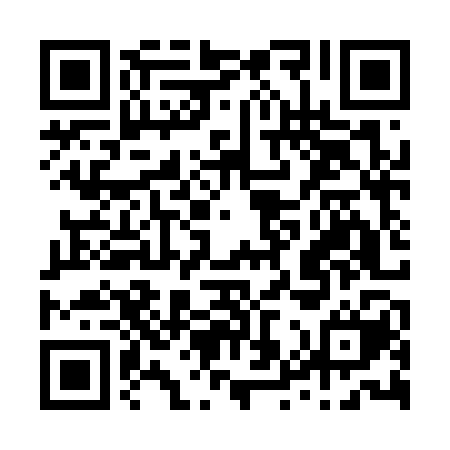 Ramadan times for Alice Castello, ItalyMon 11 Mar 2024 - Wed 10 Apr 2024High Latitude Method: Angle Based RulePrayer Calculation Method: Muslim World LeagueAsar Calculation Method: HanafiPrayer times provided by https://www.salahtimes.comDateDayFajrSuhurSunriseDhuhrAsrIftarMaghribIsha11Mon5:095:096:4712:384:396:296:298:0112Tue5:075:076:4512:374:416:306:308:0313Wed5:055:056:4312:374:426:316:318:0414Thu5:035:036:4212:374:436:336:338:0615Fri5:015:016:4012:364:446:346:348:0716Sat4:594:596:3812:364:456:356:358:0917Sun4:574:576:3612:364:466:376:378:1018Mon4:554:556:3412:364:476:386:388:1119Tue4:534:536:3212:354:486:396:398:1320Wed4:514:516:3012:354:496:416:418:1421Thu4:494:496:2812:354:506:426:428:1622Fri4:464:466:2612:344:516:436:438:1723Sat4:444:446:2512:344:526:456:458:1924Sun4:424:426:2312:344:536:466:468:2025Mon4:404:406:2112:344:546:476:478:2226Tue4:384:386:1912:334:556:486:488:2327Wed4:364:366:1712:334:566:506:508:2528Thu4:344:346:1512:334:576:516:518:2629Fri4:314:316:1312:324:586:526:528:2830Sat4:294:296:1112:324:596:546:548:3031Sun5:275:277:091:326:007:557:559:311Mon5:255:257:071:316:017:567:569:332Tue5:235:237:061:316:017:577:579:343Wed5:205:207:041:316:027:597:599:364Thu5:185:187:021:316:038:008:009:385Fri5:165:167:001:306:048:018:019:396Sat5:145:146:581:306:058:038:039:417Sun5:115:116:561:306:068:048:049:428Mon5:095:096:541:296:078:058:059:449Tue5:075:076:531:296:088:068:069:4610Wed5:055:056:511:296:088:088:089:47